THE CY FRANK 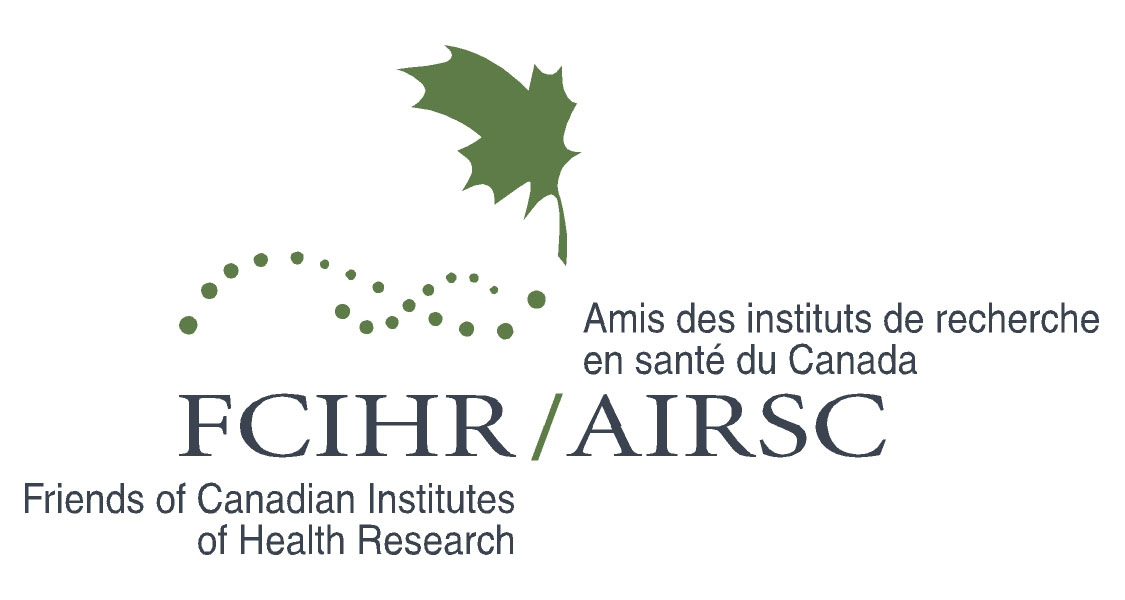 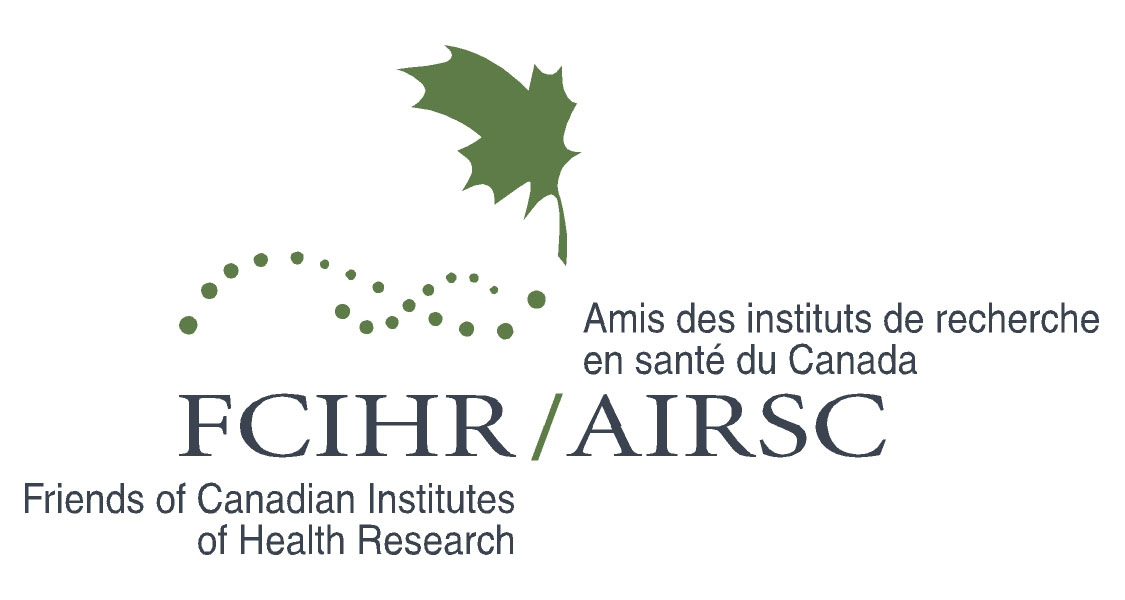 DISTINGUISHED SERVICE AWARD OF FRIENDS OF CIHRNomination FormTHE CY FRANK DISTINGUISHED SERVICE AWARD OF FRIENDS OF CIHRThis Award is presented in recognition of exceptional contribution by a Member to the advancement of the FCIHR mission and goals.The AwardThe Cy Frank Distinguished Service Award is in the form of a certificate suitable for framing and bearing a citation. The Honour is bestowed at a suitable event on the FCIHR calendar, which should take place at a public venue.Nominator:Nominee:Organization:Organization:Address:Address:City:City:Province:Province:Postal Code:Postal Code:Phone:Phone:Fax:Fax:Email:Email:Reason for Nomination (please use additional pages):Please submit this form and the Nominee's résumé to:Awards Committee, Friends of CIHR4 Devonshire Place, Toronto, Ontario M5S 2E1Tel. & Fax #:  (416) 506-1597Email:  FriendsofCIHR@gmail.com